Портфолио преподавателяПреподаваемые дисциплины и профессиональные модули по специальности  034702 «Документационное обеспечение управления и архивоведение»Педагогический стаж: 10 летПрактический опыт: с 2004 года Архивариус ГОУ СПО Ярославский техникум железнодорожного транспорта и преподаватель  специальных дисциплин.С 2014 преподаватель специальных дисциплин ГОУ СПО ЯО Ярославский колледж экономики и предпринимательстваОбразование: Ярославский государственный педагогический университет им. К.Д.Ушинского 2011год , по специальности - «Технология и предпринимательство», квалификация -Учитель технологии и предпринимательства Профессиональное кредо: Студент – это не сосуд, который надо наполнить, а факел – который надо зажечь.Награды и звания: грамота директора Ярославского железнодорожного техникума – филиала МИИТ «За участие в фестивале педагогического мастерства  ЯЖТ - филиала МИИТ», 2010 год благодарность Зам. Директора филиала по СПО - директора ж.д. техникума «За участие с докладом на методическом объединении преподавателей ОПД СПО» 2012годПовышение квалификации и стажировки:Научно-методическая и исследовательская работа (доклады, выступления, печатные издания на региональном и федеральном уровне) педагога и его студентовДополнительная информация: Владею различными декоративно - прикладными техниками:Лоскутная техника, техника валяние, плетение на коклюшках, традиционная народная тряпичная кукла.Для сохранения народных художественных промыслов и ремесел участвую в различных выставках, конкурсах, ярмарках, фестивалях, за что награждена: дипломом управления культуры мэрии г.Ярославля  «За участие в международном конкурсе «Лоскутный Фейерверк-2010» дипломом директора МУК ДК им. А.М.Добрынина «За участие в выставке к 1000-летию основания города Ярославля» 2010год дипломом директора департамента промышленной политики и поддержки предпринимательства Ярославской области «За участие в региональной выставке-ярмарке народных художественных промыслов и ремесел «Ярославский базар 2010»»  дипломом директора департамента промышленной политики. Ярославской области «За участие в региональной выставке-ярмарке народных художественных промыслов и ремесел «Ярославский базар»» 2011год благодарностью управления культуры мэрии г. Ярославля «За преданность декоративно-прикладному искусству и большой личный вклад» 2011год дипломом главы администрации г. Суздаль, Владимирское отделение общественного движения «Лоскутные узоры России-2012» в Суздале. дипломом директора департамента промышленной политики ЯО «За участие в Межрегиональном фестивале народных художественных промыслов и ремесел Ярославский базар»» - 2013 дипломом главы администрации г. Суздаль, Владимирское отделение общественного движения «Россия православная» - 2013. дипломом директора Дворца культуры им.Добрынина «За участие в праздничной программе «Теща-не щука, зятю-наука!»  мастер-класс «Кукла ВЕСНЯНКА» 2014 дипломом главы администрации г. Суздаль, Владимирское отделение общественного движения «Лоскутные узоры России» - 2014. дипломом директора департамента промышленной политики Ярославской области «За участие в Межрегиональном фестивале народных художественных промыслов и ремесел «Ярославский базар 2014»» дипломом директора МАУ ДК им. Добрынина за активное участие в организации и проведении выставки «Лоскутные узоры осени»2014г.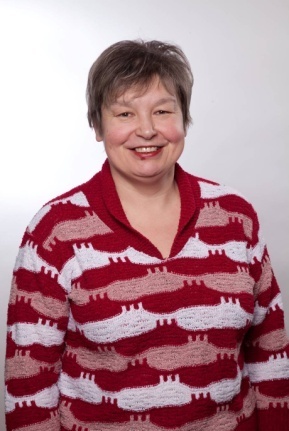 Федорченко Светлана Юрьевна,преподаватель  специальных дисциплин высшей категории (приказ  Департамента образования ЯО № 02-14/15   от 26.12.2014 г.)УчреждениеНаправление подготовкиГод- Москва. МИИТ   «Актуальные вопросы метрологии, стандартизации и сертификации» 72 часаС29.112010 по  09.12.2010Ярославский Филиал МИИТ: «Современные педагогические технологии»;72 часас10.01.2012по 12.03.2012Москва. МИИТ«Изучение базовых положений Федерального закона «Об образовании в Российской федерации»»;с 20.05.2013 по 06.06.2013Ярославский Филиал МИИТ«Информационные технологии в образовательном процессе» 72 часаС 03.06.2013 по 10. 12. 2013Ярославль  «АСКОН»«Трехмерное моделирование деталей и сборочных единиц в системе КОМПАС-3D V14»;с 12.08.2013 по 15.08.2013Ярославский Филиал  МИИТ «Разработка оценочных средств для контроля результатов освоения учебных дисциплин и профессиональных модулей»26.11.2013Ярославль ИРО«Квалификационная программа для педагогов УПО ориентированных на 1 и высшую квалификационные категории» 108 часовС 22.09.2014 по 16.12.2014Ярославль ИРО«ФГОС СПО: контрольно-оценочные средства проверки общих и профессиональных компетентностей» 16 часС 17.03.2015 по 31.03.2015Место ДействиеГод МО  ЯЖТ – филиал МИИТВыступление с докладом: «Уникальные образовательные программы»21.02.12